   Todos los plazos son de cumplimiento obligatorio, de acuerdo con lo establecido en el artículo 47 de las NB-SABS. BANCO CENTRAL DE BOLIVIA__________________________________________________________________________________________________APOYO NACIONAL A LA PRODUCCIÓN Y EMPLEOCÓDIGO BCB:  ANPE C Nº  061/2013 – 1C1.    CONVOCATORIA1.    CONVOCATORIA1.    CONVOCATORIA1.    CONVOCATORIA1.    CONVOCATORIA1.    CONVOCATORIA1.    CONVOCATORIA1.    CONVOCATORIA1.    CONVOCATORIA1.    CONVOCATORIA1.    CONVOCATORIA1.    CONVOCATORIA1.    CONVOCATORIA1.    CONVOCATORIA1.    CONVOCATORIA1.    CONVOCATORIA1.    CONVOCATORIA1.    CONVOCATORIA1.    CONVOCATORIA1.    CONVOCATORIA1.    CONVOCATORIA1.    CONVOCATORIA1.    CONVOCATORIA1.    CONVOCATORIA1.    CONVOCATORIA1.    CONVOCATORIA1.    CONVOCATORIA1.    CONVOCATORIA1.    CONVOCATORIA1.    CONVOCATORIA1.    CONVOCATORIA1.    CONVOCATORIA1.    CONVOCATORIASe convoca a la presentación de cotizaciones para el siguiente proceso:Se convoca a la presentación de cotizaciones para el siguiente proceso:Se convoca a la presentación de cotizaciones para el siguiente proceso:Se convoca a la presentación de cotizaciones para el siguiente proceso:Se convoca a la presentación de cotizaciones para el siguiente proceso:Se convoca a la presentación de cotizaciones para el siguiente proceso:Se convoca a la presentación de cotizaciones para el siguiente proceso:Se convoca a la presentación de cotizaciones para el siguiente proceso:Se convoca a la presentación de cotizaciones para el siguiente proceso:Se convoca a la presentación de cotizaciones para el siguiente proceso:Se convoca a la presentación de cotizaciones para el siguiente proceso:Se convoca a la presentación de cotizaciones para el siguiente proceso:Se convoca a la presentación de cotizaciones para el siguiente proceso:Se convoca a la presentación de cotizaciones para el siguiente proceso:Se convoca a la presentación de cotizaciones para el siguiente proceso:Se convoca a la presentación de cotizaciones para el siguiente proceso:Se convoca a la presentación de cotizaciones para el siguiente proceso:Se convoca a la presentación de cotizaciones para el siguiente proceso:Se convoca a la presentación de cotizaciones para el siguiente proceso:Se convoca a la presentación de cotizaciones para el siguiente proceso:Se convoca a la presentación de cotizaciones para el siguiente proceso:Se convoca a la presentación de cotizaciones para el siguiente proceso:Se convoca a la presentación de cotizaciones para el siguiente proceso:Se convoca a la presentación de cotizaciones para el siguiente proceso:Se convoca a la presentación de cotizaciones para el siguiente proceso:Se convoca a la presentación de cotizaciones para el siguiente proceso:Se convoca a la presentación de cotizaciones para el siguiente proceso:Se convoca a la presentación de cotizaciones para el siguiente proceso:Se convoca a la presentación de cotizaciones para el siguiente proceso:Se convoca a la presentación de cotizaciones para el siguiente proceso:Se convoca a la presentación de cotizaciones para el siguiente proceso:Se convoca a la presentación de cotizaciones para el siguiente proceso:Se convoca a la presentación de cotizaciones para el siguiente proceso:Entidad ConvocanteEntidad Convocante::BANCO CENTRAL DE BOLIVIABANCO CENTRAL DE BOLIVIABANCO CENTRAL DE BOLIVIABANCO CENTRAL DE BOLIVIABANCO CENTRAL DE BOLIVIABANCO CENTRAL DE BOLIVIABANCO CENTRAL DE BOLIVIABANCO CENTRAL DE BOLIVIABANCO CENTRAL DE BOLIVIABANCO CENTRAL DE BOLIVIABANCO CENTRAL DE BOLIVIABANCO CENTRAL DE BOLIVIABANCO CENTRAL DE BOLIVIABANCO CENTRAL DE BOLIVIABANCO CENTRAL DE BOLIVIABANCO CENTRAL DE BOLIVIABANCO CENTRAL DE BOLIVIABANCO CENTRAL DE BOLIVIABANCO CENTRAL DE BOLIVIABANCO CENTRAL DE BOLIVIABANCO CENTRAL DE BOLIVIABANCO CENTRAL DE BOLIVIABANCO CENTRAL DE BOLIVIABANCO CENTRAL DE BOLIVIABANCO CENTRAL DE BOLIVIABANCO CENTRAL DE BOLIVIABANCO CENTRAL DE BOLIVIABANCO CENTRAL DE BOLIVIAModalidad de ContrataciónModalidad de Contratación::Apoyo Nacional a la Producción y EmpleoApoyo Nacional a la Producción y EmpleoApoyo Nacional a la Producción y EmpleoApoyo Nacional a la Producción y EmpleoApoyo Nacional a la Producción y EmpleoApoyo Nacional a la Producción y EmpleoApoyo Nacional a la Producción y EmpleoApoyo Nacional a la Producción y EmpleoApoyo Nacional a la Producción y EmpleoApoyo Nacional a la Producción y EmpleoApoyo Nacional a la Producción y EmpleoApoyo Nacional a la Producción y EmpleoApoyo Nacional a la Producción y EmpleoApoyo Nacional a la Producción y EmpleoApoyo Nacional a la Producción y EmpleoApoyo Nacional a la Producción y EmpleoApoyo Nacional a la Producción y EmpleoApoyo Nacional a la Producción y EmpleoApoyo Nacional a la Producción y EmpleoApoyo Nacional a la Producción y EmpleoApoyo Nacional a la Producción y EmpleoApoyo Nacional a la Producción y EmpleoApoyo Nacional a la Producción y EmpleoApoyo Nacional a la Producción y EmpleoApoyo Nacional a la Producción y EmpleoApoyo Nacional a la Producción y EmpleoApoyo Nacional a la Producción y EmpleoApoyo Nacional a la Producción y EmpleoCUCECUCE::Código interno que la entidad utiliza para Identificar al procesoCódigo interno que la entidad utiliza para Identificar al proceso::ANPE - C N° 61/2013-1CANPE - C N° 61/2013-1CANPE - C N° 61/2013-1CANPE - C N° 61/2013-1CANPE - C N° 61/2013-1CANPE - C N° 61/2013-1CANPE - C N° 61/2013-1CANPE - C N° 61/2013-1CANPE - C N° 61/2013-1CANPE - C N° 61/2013-1CANPE - C N° 61/2013-1CANPE - C N° 61/2013-1CANPE - C N° 61/2013-1CANPE - C N° 61/2013-1CANPE - C N° 61/2013-1CANPE - C N° 61/2013-1CANPE - C N° 61/2013-1CANPE - C N° 61/2013-1CANPE - C N° 61/2013-1CANPE - C N° 61/2013-1CANPE - C N° 61/2013-1CANPE - C N° 61/2013-1CANPE - C N° 61/2013-1CANPE - C N° 61/2013-1CANPE - C N° 61/2013-1CANPE - C N° 61/2013-1CANPE - C N° 61/2013-1CANPE - C N° 61/2013-1CObjeto de la contrataciónObjeto de la contratación::PROVISIÓN, INSTALACIÓN Y PUESTA EN FUNCIONAMIENTO DE PUNTOS DE ACCESO PARA EL FORTALECIMIENTO DE LA RED WIFIPROVISIÓN, INSTALACIÓN Y PUESTA EN FUNCIONAMIENTO DE PUNTOS DE ACCESO PARA EL FORTALECIMIENTO DE LA RED WIFIPROVISIÓN, INSTALACIÓN Y PUESTA EN FUNCIONAMIENTO DE PUNTOS DE ACCESO PARA EL FORTALECIMIENTO DE LA RED WIFIPROVISIÓN, INSTALACIÓN Y PUESTA EN FUNCIONAMIENTO DE PUNTOS DE ACCESO PARA EL FORTALECIMIENTO DE LA RED WIFIPROVISIÓN, INSTALACIÓN Y PUESTA EN FUNCIONAMIENTO DE PUNTOS DE ACCESO PARA EL FORTALECIMIENTO DE LA RED WIFIPROVISIÓN, INSTALACIÓN Y PUESTA EN FUNCIONAMIENTO DE PUNTOS DE ACCESO PARA EL FORTALECIMIENTO DE LA RED WIFIPROVISIÓN, INSTALACIÓN Y PUESTA EN FUNCIONAMIENTO DE PUNTOS DE ACCESO PARA EL FORTALECIMIENTO DE LA RED WIFIPROVISIÓN, INSTALACIÓN Y PUESTA EN FUNCIONAMIENTO DE PUNTOS DE ACCESO PARA EL FORTALECIMIENTO DE LA RED WIFIPROVISIÓN, INSTALACIÓN Y PUESTA EN FUNCIONAMIENTO DE PUNTOS DE ACCESO PARA EL FORTALECIMIENTO DE LA RED WIFIPROVISIÓN, INSTALACIÓN Y PUESTA EN FUNCIONAMIENTO DE PUNTOS DE ACCESO PARA EL FORTALECIMIENTO DE LA RED WIFIPROVISIÓN, INSTALACIÓN Y PUESTA EN FUNCIONAMIENTO DE PUNTOS DE ACCESO PARA EL FORTALECIMIENTO DE LA RED WIFIPROVISIÓN, INSTALACIÓN Y PUESTA EN FUNCIONAMIENTO DE PUNTOS DE ACCESO PARA EL FORTALECIMIENTO DE LA RED WIFIPROVISIÓN, INSTALACIÓN Y PUESTA EN FUNCIONAMIENTO DE PUNTOS DE ACCESO PARA EL FORTALECIMIENTO DE LA RED WIFIPROVISIÓN, INSTALACIÓN Y PUESTA EN FUNCIONAMIENTO DE PUNTOS DE ACCESO PARA EL FORTALECIMIENTO DE LA RED WIFIPROVISIÓN, INSTALACIÓN Y PUESTA EN FUNCIONAMIENTO DE PUNTOS DE ACCESO PARA EL FORTALECIMIENTO DE LA RED WIFIPROVISIÓN, INSTALACIÓN Y PUESTA EN FUNCIONAMIENTO DE PUNTOS DE ACCESO PARA EL FORTALECIMIENTO DE LA RED WIFIPROVISIÓN, INSTALACIÓN Y PUESTA EN FUNCIONAMIENTO DE PUNTOS DE ACCESO PARA EL FORTALECIMIENTO DE LA RED WIFIPROVISIÓN, INSTALACIÓN Y PUESTA EN FUNCIONAMIENTO DE PUNTOS DE ACCESO PARA EL FORTALECIMIENTO DE LA RED WIFIPROVISIÓN, INSTALACIÓN Y PUESTA EN FUNCIONAMIENTO DE PUNTOS DE ACCESO PARA EL FORTALECIMIENTO DE LA RED WIFIPROVISIÓN, INSTALACIÓN Y PUESTA EN FUNCIONAMIENTO DE PUNTOS DE ACCESO PARA EL FORTALECIMIENTO DE LA RED WIFIPROVISIÓN, INSTALACIÓN Y PUESTA EN FUNCIONAMIENTO DE PUNTOS DE ACCESO PARA EL FORTALECIMIENTO DE LA RED WIFIPROVISIÓN, INSTALACIÓN Y PUESTA EN FUNCIONAMIENTO DE PUNTOS DE ACCESO PARA EL FORTALECIMIENTO DE LA RED WIFIPROVISIÓN, INSTALACIÓN Y PUESTA EN FUNCIONAMIENTO DE PUNTOS DE ACCESO PARA EL FORTALECIMIENTO DE LA RED WIFIPROVISIÓN, INSTALACIÓN Y PUESTA EN FUNCIONAMIENTO DE PUNTOS DE ACCESO PARA EL FORTALECIMIENTO DE LA RED WIFIPROVISIÓN, INSTALACIÓN Y PUESTA EN FUNCIONAMIENTO DE PUNTOS DE ACCESO PARA EL FORTALECIMIENTO DE LA RED WIFIPROVISIÓN, INSTALACIÓN Y PUESTA EN FUNCIONAMIENTO DE PUNTOS DE ACCESO PARA EL FORTALECIMIENTO DE LA RED WIFIPROVISIÓN, INSTALACIÓN Y PUESTA EN FUNCIONAMIENTO DE PUNTOS DE ACCESO PARA EL FORTALECIMIENTO DE LA RED WIFIPROVISIÓN, INSTALACIÓN Y PUESTA EN FUNCIONAMIENTO DE PUNTOS DE ACCESO PARA EL FORTALECIMIENTO DE LA RED WIFIMétodo de Selección y AdjudicaciónMétodo de Selección y Adjudicación::a) Calidad, Propuesta Técnica y Costoa) Calidad, Propuesta Técnica y Costoa) Calidad, Propuesta Técnica y Costoa) Calidad, Propuesta Técnica y Costoa) Calidad, Propuesta Técnica y Costoa) Calidad, Propuesta Técnica y Costoa) Calidad, Propuesta Técnica y Costoa) Calidad, Propuesta Técnica y Costoa) Calidad, Propuesta Técnica y Costoa) Calidad, Propuesta Técnica y Costoa) Calidad, Propuesta Técnica y Costob) Calidad b) Calidad b) Calidad b) Calidad Xc) Precio Evaluado Más Bajoc) Precio Evaluado Más Bajoc) Precio Evaluado Más Bajoc) Precio Evaluado Más Bajoc) Precio Evaluado Más Bajoc) Precio Evaluado Más Bajoc) Precio Evaluado Más Bajoc) Precio Evaluado Más Bajoc) Precio Evaluado Más Bajoc) Precio Evaluado Más BajoForma de AdjudicaciónForma de Adjudicación::Por el TOTALPor el TOTALPor el TOTALPor el TOTALPor el TOTALPor el TOTALPor el TOTALPor el TOTALPor el TOTALPor el TOTALPor el TOTALPor el TOTALPor el TOTALPor el TOTALPor el TOTALPor el TOTALPor el TOTALPor el TOTALPor el TOTALPor el TOTALPor el TOTALPor el TOTALPor el TOTALPor el TOTALPor el TOTALPor el TOTALPor el TOTALPor el TOTALPrecio ReferencialPrecio Referencial::Bs150.000,00Bs150.000,00Bs150.000,00Bs150.000,00Bs150.000,00Bs150.000,00Bs150.000,00Bs150.000,00Bs150.000,00Bs150.000,00Bs150.000,00Bs150.000,00Bs150.000,00Bs150.000,00Bs150.000,00Bs150.000,00Bs150.000,00Bs150.000,00Bs150.000,00Bs150.000,00Bs150.000,00Bs150.000,00Bs150.000,00Bs150.000,00Bs150.000,00Bs150.000,00Bs150.000,00Bs150.000,00La contratación se formalizará medianteLa contratación se formalizará mediante::ContratoContratoContratoContratoContratoContratoContratoContratoContratoContratoContratoContratoContratoContratoContratoContratoContratoContratoContratoContratoContratoContratoContratoContratoContratoContratoContratoContratoGarantía de Cumplimiento de ContratoGarantía de Cumplimiento de Contrato::El proponente adjudicado deberá constituir la garantía del cumplimiento de contratoEl proponente adjudicado deberá constituir la garantía del cumplimiento de contratoEl proponente adjudicado deberá constituir la garantía del cumplimiento de contratoEl proponente adjudicado deberá constituir la garantía del cumplimiento de contratoEl proponente adjudicado deberá constituir la garantía del cumplimiento de contratoEl proponente adjudicado deberá constituir la garantía del cumplimiento de contratoEl proponente adjudicado deberá constituir la garantía del cumplimiento de contratoEl proponente adjudicado deberá constituir la garantía del cumplimiento de contratoEl proponente adjudicado deberá constituir la garantía del cumplimiento de contratoEl proponente adjudicado deberá constituir la garantía del cumplimiento de contratoEl proponente adjudicado deberá constituir la garantía del cumplimiento de contratoEl proponente adjudicado deberá constituir la garantía del cumplimiento de contratoEl proponente adjudicado deberá constituir la garantía del cumplimiento de contratoEl proponente adjudicado deberá constituir la garantía del cumplimiento de contratoEl proponente adjudicado deberá constituir la garantía del cumplimiento de contratoEl proponente adjudicado deberá constituir la garantía del cumplimiento de contratoEl proponente adjudicado deberá constituir la garantía del cumplimiento de contratoEl proponente adjudicado deberá constituir la garantía del cumplimiento de contratoEl proponente adjudicado deberá constituir la garantía del cumplimiento de contratoEl proponente adjudicado deberá constituir la garantía del cumplimiento de contratoEl proponente adjudicado deberá constituir la garantía del cumplimiento de contratoEl proponente adjudicado deberá constituir la garantía del cumplimiento de contratoEl proponente adjudicado deberá constituir la garantía del cumplimiento de contratoEl proponente adjudicado deberá constituir la garantía del cumplimiento de contratoEl proponente adjudicado deberá constituir la garantía del cumplimiento de contratoEl proponente adjudicado deberá constituir la garantía del cumplimiento de contratoEl proponente adjudicado deberá constituir la garantía del cumplimiento de contratoEl proponente adjudicado deberá constituir la garantía del cumplimiento de contratoOrganismo FinanciadorOrganismo Financiador::Nombre del Organismo Financiador Nombre del Organismo Financiador Nombre del Organismo Financiador Nombre del Organismo Financiador Nombre del Organismo Financiador Nombre del Organismo Financiador Nombre del Organismo Financiador Nombre del Organismo Financiador Nombre del Organismo Financiador Nombre del Organismo Financiador Nombre del Organismo Financiador Nombre del Organismo Financiador Nombre del Organismo Financiador Nombre del Organismo Financiador Nombre del Organismo Financiador Nombre del Organismo Financiador % de Financiamiento% de Financiamiento% de Financiamiento% de Financiamiento% de Financiamiento% de Financiamiento% de Financiamiento% de Financiamiento(de acuerdo al clasificador vigente) (de acuerdo al clasificador vigente) (de acuerdo al clasificador vigente) (de acuerdo al clasificador vigente) (de acuerdo al clasificador vigente) (de acuerdo al clasificador vigente) (de acuerdo al clasificador vigente) (de acuerdo al clasificador vigente) (de acuerdo al clasificador vigente) (de acuerdo al clasificador vigente) (de acuerdo al clasificador vigente) (de acuerdo al clasificador vigente) (de acuerdo al clasificador vigente) (de acuerdo al clasificador vigente) (de acuerdo al clasificador vigente) (de acuerdo al clasificador vigente) Recursos Propios del BCBRecursos Propios del BCBRecursos Propios del BCBRecursos Propios del BCBRecursos Propios del BCBRecursos Propios del BCBRecursos Propios del BCBRecursos Propios del BCBRecursos Propios del BCBRecursos Propios del BCBRecursos Propios del BCBRecursos Propios del BCBRecursos Propios del BCBRecursos Propios del BCBRecursos Propios del BCBRecursos Propios del BCB100100100100100100100100Plazo previsto para la entrega de bienesPlazo previsto para la entrega de bienes::En un plazo menor o igual a sesenta (60) días, según Especificaciones TécnicasEn un plazo menor o igual a sesenta (60) días, según Especificaciones TécnicasEn un plazo menor o igual a sesenta (60) días, según Especificaciones TécnicasEn un plazo menor o igual a sesenta (60) días, según Especificaciones TécnicasEn un plazo menor o igual a sesenta (60) días, según Especificaciones TécnicasEn un plazo menor o igual a sesenta (60) días, según Especificaciones TécnicasEn un plazo menor o igual a sesenta (60) días, según Especificaciones TécnicasEn un plazo menor o igual a sesenta (60) días, según Especificaciones TécnicasEn un plazo menor o igual a sesenta (60) días, según Especificaciones TécnicasEn un plazo menor o igual a sesenta (60) días, según Especificaciones TécnicasEn un plazo menor o igual a sesenta (60) días, según Especificaciones TécnicasEn un plazo menor o igual a sesenta (60) días, según Especificaciones TécnicasEn un plazo menor o igual a sesenta (60) días, según Especificaciones TécnicasEn un plazo menor o igual a sesenta (60) días, según Especificaciones TécnicasEn un plazo menor o igual a sesenta (60) días, según Especificaciones TécnicasEn un plazo menor o igual a sesenta (60) días, según Especificaciones TécnicasEn un plazo menor o igual a sesenta (60) días, según Especificaciones TécnicasEn un plazo menor o igual a sesenta (60) días, según Especificaciones TécnicasEn un plazo menor o igual a sesenta (60) días, según Especificaciones TécnicasEn un plazo menor o igual a sesenta (60) días, según Especificaciones TécnicasEn un plazo menor o igual a sesenta (60) días, según Especificaciones TécnicasEn un plazo menor o igual a sesenta (60) días, según Especificaciones TécnicasEn un plazo menor o igual a sesenta (60) días, según Especificaciones TécnicasEn un plazo menor o igual a sesenta (60) días, según Especificaciones TécnicasEn un plazo menor o igual a sesenta (60) días, según Especificaciones TécnicasEn un plazo menor o igual a sesenta (60) días, según Especificaciones TécnicasEn un plazo menor o igual a sesenta (60) días, según Especificaciones TécnicasEn un plazo menor o igual a sesenta (60) días, según Especificaciones TécnicasLugar de entregade bienesLugar de entregade bienes::Unidad de Activos Fijos (Piso 5 del Edificio Central del Banco Central de Bolivia)Unidad de Activos Fijos (Piso 5 del Edificio Central del Banco Central de Bolivia)Unidad de Activos Fijos (Piso 5 del Edificio Central del Banco Central de Bolivia)Unidad de Activos Fijos (Piso 5 del Edificio Central del Banco Central de Bolivia)Unidad de Activos Fijos (Piso 5 del Edificio Central del Banco Central de Bolivia)Unidad de Activos Fijos (Piso 5 del Edificio Central del Banco Central de Bolivia)Unidad de Activos Fijos (Piso 5 del Edificio Central del Banco Central de Bolivia)Unidad de Activos Fijos (Piso 5 del Edificio Central del Banco Central de Bolivia)Unidad de Activos Fijos (Piso 5 del Edificio Central del Banco Central de Bolivia)Unidad de Activos Fijos (Piso 5 del Edificio Central del Banco Central de Bolivia)Unidad de Activos Fijos (Piso 5 del Edificio Central del Banco Central de Bolivia)Unidad de Activos Fijos (Piso 5 del Edificio Central del Banco Central de Bolivia)Unidad de Activos Fijos (Piso 5 del Edificio Central del Banco Central de Bolivia)Unidad de Activos Fijos (Piso 5 del Edificio Central del Banco Central de Bolivia)Unidad de Activos Fijos (Piso 5 del Edificio Central del Banco Central de Bolivia)Unidad de Activos Fijos (Piso 5 del Edificio Central del Banco Central de Bolivia)Unidad de Activos Fijos (Piso 5 del Edificio Central del Banco Central de Bolivia)Unidad de Activos Fijos (Piso 5 del Edificio Central del Banco Central de Bolivia)Unidad de Activos Fijos (Piso 5 del Edificio Central del Banco Central de Bolivia)Unidad de Activos Fijos (Piso 5 del Edificio Central del Banco Central de Bolivia)Unidad de Activos Fijos (Piso 5 del Edificio Central del Banco Central de Bolivia)Unidad de Activos Fijos (Piso 5 del Edificio Central del Banco Central de Bolivia)Unidad de Activos Fijos (Piso 5 del Edificio Central del Banco Central de Bolivia)Unidad de Activos Fijos (Piso 5 del Edificio Central del Banco Central de Bolivia)Unidad de Activos Fijos (Piso 5 del Edificio Central del Banco Central de Bolivia)Unidad de Activos Fijos (Piso 5 del Edificio Central del Banco Central de Bolivia)Unidad de Activos Fijos (Piso 5 del Edificio Central del Banco Central de Bolivia)Unidad de Activos Fijos (Piso 5 del Edificio Central del Banco Central de Bolivia)Lugar de entregade bienesLugar de entregade bienesUnidad de Activos Fijos (Piso 5 del Edificio Central del Banco Central de Bolivia)Unidad de Activos Fijos (Piso 5 del Edificio Central del Banco Central de Bolivia)Unidad de Activos Fijos (Piso 5 del Edificio Central del Banco Central de Bolivia)Unidad de Activos Fijos (Piso 5 del Edificio Central del Banco Central de Bolivia)Unidad de Activos Fijos (Piso 5 del Edificio Central del Banco Central de Bolivia)Unidad de Activos Fijos (Piso 5 del Edificio Central del Banco Central de Bolivia)Unidad de Activos Fijos (Piso 5 del Edificio Central del Banco Central de Bolivia)Unidad de Activos Fijos (Piso 5 del Edificio Central del Banco Central de Bolivia)Unidad de Activos Fijos (Piso 5 del Edificio Central del Banco Central de Bolivia)Unidad de Activos Fijos (Piso 5 del Edificio Central del Banco Central de Bolivia)Unidad de Activos Fijos (Piso 5 del Edificio Central del Banco Central de Bolivia)Unidad de Activos Fijos (Piso 5 del Edificio Central del Banco Central de Bolivia)Unidad de Activos Fijos (Piso 5 del Edificio Central del Banco Central de Bolivia)Unidad de Activos Fijos (Piso 5 del Edificio Central del Banco Central de Bolivia)Unidad de Activos Fijos (Piso 5 del Edificio Central del Banco Central de Bolivia)Unidad de Activos Fijos (Piso 5 del Edificio Central del Banco Central de Bolivia)Unidad de Activos Fijos (Piso 5 del Edificio Central del Banco Central de Bolivia)Unidad de Activos Fijos (Piso 5 del Edificio Central del Banco Central de Bolivia)Unidad de Activos Fijos (Piso 5 del Edificio Central del Banco Central de Bolivia)Unidad de Activos Fijos (Piso 5 del Edificio Central del Banco Central de Bolivia)Unidad de Activos Fijos (Piso 5 del Edificio Central del Banco Central de Bolivia)Unidad de Activos Fijos (Piso 5 del Edificio Central del Banco Central de Bolivia)Unidad de Activos Fijos (Piso 5 del Edificio Central del Banco Central de Bolivia)Unidad de Activos Fijos (Piso 5 del Edificio Central del Banco Central de Bolivia)Unidad de Activos Fijos (Piso 5 del Edificio Central del Banco Central de Bolivia)Unidad de Activos Fijos (Piso 5 del Edificio Central del Banco Central de Bolivia)Unidad de Activos Fijos (Piso 5 del Edificio Central del Banco Central de Bolivia)Unidad de Activos Fijos (Piso 5 del Edificio Central del Banco Central de Bolivia)Señalar para cuando es el requerimiento del bienSeñalar para cuando es el requerimiento del bienXXXBienes para la gestión en curso.Bienes para la gestión en curso.Bienes para la gestión en curso.Bienes para la gestión en curso.Bienes para la gestión en curso.Bienes para la gestión en curso.Bienes para la gestión en curso.Bienes para la gestión en curso.Bienes para la gestión en curso.Bienes para la gestión en curso.Bienes para la gestión en curso.Bienes para la gestión en curso.Bienes para la gestión en curso.Bienes para la gestión en curso.Bienes para la gestión en curso.Bienes para la gestión en curso.Bienes para la gestión en curso.Bienes para la gestión en curso.Bienes para la gestión en curso.Bienes para la gestión en curso.Bienes para la gestión en curso.Bienes para la gestión en curso.Bienes para la gestión en curso.Bienes para la gestión en curso.Bienes para la gestión en curso.Señalar para cuando es el requerimiento del bienSeñalar para cuando es el requerimiento del bienSeñalar para cuando es el requerimiento del bienSeñalar para cuando es el requerimiento del bien::Bienes recurrentes para la próxima gestión (el proceso llegará hasta la adjudicación y la suscripción del contrato está sujeta a la aprobación del presupuesto de la siguiente gestión)Bienes recurrentes para la próxima gestión (el proceso llegará hasta la adjudicación y la suscripción del contrato está sujeta a la aprobación del presupuesto de la siguiente gestión)Bienes recurrentes para la próxima gestión (el proceso llegará hasta la adjudicación y la suscripción del contrato está sujeta a la aprobación del presupuesto de la siguiente gestión)Bienes recurrentes para la próxima gestión (el proceso llegará hasta la adjudicación y la suscripción del contrato está sujeta a la aprobación del presupuesto de la siguiente gestión)Bienes recurrentes para la próxima gestión (el proceso llegará hasta la adjudicación y la suscripción del contrato está sujeta a la aprobación del presupuesto de la siguiente gestión)Bienes recurrentes para la próxima gestión (el proceso llegará hasta la adjudicación y la suscripción del contrato está sujeta a la aprobación del presupuesto de la siguiente gestión)Bienes recurrentes para la próxima gestión (el proceso llegará hasta la adjudicación y la suscripción del contrato está sujeta a la aprobación del presupuesto de la siguiente gestión)Bienes recurrentes para la próxima gestión (el proceso llegará hasta la adjudicación y la suscripción del contrato está sujeta a la aprobación del presupuesto de la siguiente gestión)Bienes recurrentes para la próxima gestión (el proceso llegará hasta la adjudicación y la suscripción del contrato está sujeta a la aprobación del presupuesto de la siguiente gestión)Bienes recurrentes para la próxima gestión (el proceso llegará hasta la adjudicación y la suscripción del contrato está sujeta a la aprobación del presupuesto de la siguiente gestión)Bienes recurrentes para la próxima gestión (el proceso llegará hasta la adjudicación y la suscripción del contrato está sujeta a la aprobación del presupuesto de la siguiente gestión)Bienes recurrentes para la próxima gestión (el proceso llegará hasta la adjudicación y la suscripción del contrato está sujeta a la aprobación del presupuesto de la siguiente gestión)Bienes recurrentes para la próxima gestión (el proceso llegará hasta la adjudicación y la suscripción del contrato está sujeta a la aprobación del presupuesto de la siguiente gestión)Bienes recurrentes para la próxima gestión (el proceso llegará hasta la adjudicación y la suscripción del contrato está sujeta a la aprobación del presupuesto de la siguiente gestión)Bienes recurrentes para la próxima gestión (el proceso llegará hasta la adjudicación y la suscripción del contrato está sujeta a la aprobación del presupuesto de la siguiente gestión)Bienes recurrentes para la próxima gestión (el proceso llegará hasta la adjudicación y la suscripción del contrato está sujeta a la aprobación del presupuesto de la siguiente gestión)Bienes recurrentes para la próxima gestión (el proceso llegará hasta la adjudicación y la suscripción del contrato está sujeta a la aprobación del presupuesto de la siguiente gestión)Bienes recurrentes para la próxima gestión (el proceso llegará hasta la adjudicación y la suscripción del contrato está sujeta a la aprobación del presupuesto de la siguiente gestión)Bienes recurrentes para la próxima gestión (el proceso llegará hasta la adjudicación y la suscripción del contrato está sujeta a la aprobación del presupuesto de la siguiente gestión)Bienes recurrentes para la próxima gestión (el proceso llegará hasta la adjudicación y la suscripción del contrato está sujeta a la aprobación del presupuesto de la siguiente gestión)Bienes recurrentes para la próxima gestión (el proceso llegará hasta la adjudicación y la suscripción del contrato está sujeta a la aprobación del presupuesto de la siguiente gestión)Bienes recurrentes para la próxima gestión (el proceso llegará hasta la adjudicación y la suscripción del contrato está sujeta a la aprobación del presupuesto de la siguiente gestión)Bienes recurrentes para la próxima gestión (el proceso llegará hasta la adjudicación y la suscripción del contrato está sujeta a la aprobación del presupuesto de la siguiente gestión)Bienes recurrentes para la próxima gestión (el proceso llegará hasta la adjudicación y la suscripción del contrato está sujeta a la aprobación del presupuesto de la siguiente gestión)Bienes recurrentes para la próxima gestión (el proceso llegará hasta la adjudicación y la suscripción del contrato está sujeta a la aprobación del presupuesto de la siguiente gestión)Señalar para cuando es el requerimiento del bienSeñalar para cuando es el requerimiento del bienSeñalar para cuando es el requerimiento del bienSeñalar para cuando es el requerimiento del bienBienes para la próxima gestión (el proceso se  iniciará una vez promulgada la Ley del Presupuesto General del Estado de la siguiente gestión)Bienes para la próxima gestión (el proceso se  iniciará una vez promulgada la Ley del Presupuesto General del Estado de la siguiente gestión)Bienes para la próxima gestión (el proceso se  iniciará una vez promulgada la Ley del Presupuesto General del Estado de la siguiente gestión)Bienes para la próxima gestión (el proceso se  iniciará una vez promulgada la Ley del Presupuesto General del Estado de la siguiente gestión)Bienes para la próxima gestión (el proceso se  iniciará una vez promulgada la Ley del Presupuesto General del Estado de la siguiente gestión)Bienes para la próxima gestión (el proceso se  iniciará una vez promulgada la Ley del Presupuesto General del Estado de la siguiente gestión)Bienes para la próxima gestión (el proceso se  iniciará una vez promulgada la Ley del Presupuesto General del Estado de la siguiente gestión)Bienes para la próxima gestión (el proceso se  iniciará una vez promulgada la Ley del Presupuesto General del Estado de la siguiente gestión)Bienes para la próxima gestión (el proceso se  iniciará una vez promulgada la Ley del Presupuesto General del Estado de la siguiente gestión)Bienes para la próxima gestión (el proceso se  iniciará una vez promulgada la Ley del Presupuesto General del Estado de la siguiente gestión)Bienes para la próxima gestión (el proceso se  iniciará una vez promulgada la Ley del Presupuesto General del Estado de la siguiente gestión)Bienes para la próxima gestión (el proceso se  iniciará una vez promulgada la Ley del Presupuesto General del Estado de la siguiente gestión)Bienes para la próxima gestión (el proceso se  iniciará una vez promulgada la Ley del Presupuesto General del Estado de la siguiente gestión)Bienes para la próxima gestión (el proceso se  iniciará una vez promulgada la Ley del Presupuesto General del Estado de la siguiente gestión)Bienes para la próxima gestión (el proceso se  iniciará una vez promulgada la Ley del Presupuesto General del Estado de la siguiente gestión)Bienes para la próxima gestión (el proceso se  iniciará una vez promulgada la Ley del Presupuesto General del Estado de la siguiente gestión)Bienes para la próxima gestión (el proceso se  iniciará una vez promulgada la Ley del Presupuesto General del Estado de la siguiente gestión)Bienes para la próxima gestión (el proceso se  iniciará una vez promulgada la Ley del Presupuesto General del Estado de la siguiente gestión)Bienes para la próxima gestión (el proceso se  iniciará una vez promulgada la Ley del Presupuesto General del Estado de la siguiente gestión)Bienes para la próxima gestión (el proceso se  iniciará una vez promulgada la Ley del Presupuesto General del Estado de la siguiente gestión)Bienes para la próxima gestión (el proceso se  iniciará una vez promulgada la Ley del Presupuesto General del Estado de la siguiente gestión)Bienes para la próxima gestión (el proceso se  iniciará una vez promulgada la Ley del Presupuesto General del Estado de la siguiente gestión)Bienes para la próxima gestión (el proceso se  iniciará una vez promulgada la Ley del Presupuesto General del Estado de la siguiente gestión)Bienes para la próxima gestión (el proceso se  iniciará una vez promulgada la Ley del Presupuesto General del Estado de la siguiente gestión)Bienes para la próxima gestión (el proceso se  iniciará una vez promulgada la Ley del Presupuesto General del Estado de la siguiente gestión)2.    INFORMACIÓN DEL DOCUMENTO BASE DE CONTRATACIÓN (DBC) 2.    INFORMACIÓN DEL DOCUMENTO BASE DE CONTRATACIÓN (DBC) 2.    INFORMACIÓN DEL DOCUMENTO BASE DE CONTRATACIÓN (DBC) 2.    INFORMACIÓN DEL DOCUMENTO BASE DE CONTRATACIÓN (DBC) 2.    INFORMACIÓN DEL DOCUMENTO BASE DE CONTRATACIÓN (DBC) 2.    INFORMACIÓN DEL DOCUMENTO BASE DE CONTRATACIÓN (DBC) 2.    INFORMACIÓN DEL DOCUMENTO BASE DE CONTRATACIÓN (DBC) 2.    INFORMACIÓN DEL DOCUMENTO BASE DE CONTRATACIÓN (DBC) 2.    INFORMACIÓN DEL DOCUMENTO BASE DE CONTRATACIÓN (DBC) 2.    INFORMACIÓN DEL DOCUMENTO BASE DE CONTRATACIÓN (DBC) 2.    INFORMACIÓN DEL DOCUMENTO BASE DE CONTRATACIÓN (DBC) 2.    INFORMACIÓN DEL DOCUMENTO BASE DE CONTRATACIÓN (DBC) 2.    INFORMACIÓN DEL DOCUMENTO BASE DE CONTRATACIÓN (DBC) 2.    INFORMACIÓN DEL DOCUMENTO BASE DE CONTRATACIÓN (DBC) 2.    INFORMACIÓN DEL DOCUMENTO BASE DE CONTRATACIÓN (DBC) 2.    INFORMACIÓN DEL DOCUMENTO BASE DE CONTRATACIÓN (DBC) 2.    INFORMACIÓN DEL DOCUMENTO BASE DE CONTRATACIÓN (DBC) 2.    INFORMACIÓN DEL DOCUMENTO BASE DE CONTRATACIÓN (DBC) 2.    INFORMACIÓN DEL DOCUMENTO BASE DE CONTRATACIÓN (DBC) 2.    INFORMACIÓN DEL DOCUMENTO BASE DE CONTRATACIÓN (DBC) 2.    INFORMACIÓN DEL DOCUMENTO BASE DE CONTRATACIÓN (DBC) 2.    INFORMACIÓN DEL DOCUMENTO BASE DE CONTRATACIÓN (DBC) 2.    INFORMACIÓN DEL DOCUMENTO BASE DE CONTRATACIÓN (DBC) 2.    INFORMACIÓN DEL DOCUMENTO BASE DE CONTRATACIÓN (DBC) 2.    INFORMACIÓN DEL DOCUMENTO BASE DE CONTRATACIÓN (DBC) 2.    INFORMACIÓN DEL DOCUMENTO BASE DE CONTRATACIÓN (DBC) 2.    INFORMACIÓN DEL DOCUMENTO BASE DE CONTRATACIÓN (DBC) 2.    INFORMACIÓN DEL DOCUMENTO BASE DE CONTRATACIÓN (DBC) 2.    INFORMACIÓN DEL DOCUMENTO BASE DE CONTRATACIÓN (DBC) 2.    INFORMACIÓN DEL DOCUMENTO BASE DE CONTRATACIÓN (DBC) 2.    INFORMACIÓN DEL DOCUMENTO BASE DE CONTRATACIÓN (DBC) 2.    INFORMACIÓN DEL DOCUMENTO BASE DE CONTRATACIÓN (DBC) Los interesados podrán recabar el Documento Base de Contratación (DBC) en el sitio Web del SICOES y obtener información de la entidad de acuerdo con los siguientes datos:Los interesados podrán recabar el Documento Base de Contratación (DBC) en el sitio Web del SICOES y obtener información de la entidad de acuerdo con los siguientes datos:Los interesados podrán recabar el Documento Base de Contratación (DBC) en el sitio Web del SICOES y obtener información de la entidad de acuerdo con los siguientes datos:Los interesados podrán recabar el Documento Base de Contratación (DBC) en el sitio Web del SICOES y obtener información de la entidad de acuerdo con los siguientes datos:Los interesados podrán recabar el Documento Base de Contratación (DBC) en el sitio Web del SICOES y obtener información de la entidad de acuerdo con los siguientes datos:Los interesados podrán recabar el Documento Base de Contratación (DBC) en el sitio Web del SICOES y obtener información de la entidad de acuerdo con los siguientes datos:Los interesados podrán recabar el Documento Base de Contratación (DBC) en el sitio Web del SICOES y obtener información de la entidad de acuerdo con los siguientes datos:Los interesados podrán recabar el Documento Base de Contratación (DBC) en el sitio Web del SICOES y obtener información de la entidad de acuerdo con los siguientes datos:Los interesados podrán recabar el Documento Base de Contratación (DBC) en el sitio Web del SICOES y obtener información de la entidad de acuerdo con los siguientes datos:Los interesados podrán recabar el Documento Base de Contratación (DBC) en el sitio Web del SICOES y obtener información de la entidad de acuerdo con los siguientes datos:Los interesados podrán recabar el Documento Base de Contratación (DBC) en el sitio Web del SICOES y obtener información de la entidad de acuerdo con los siguientes datos:Los interesados podrán recabar el Documento Base de Contratación (DBC) en el sitio Web del SICOES y obtener información de la entidad de acuerdo con los siguientes datos:Los interesados podrán recabar el Documento Base de Contratación (DBC) en el sitio Web del SICOES y obtener información de la entidad de acuerdo con los siguientes datos:Los interesados podrán recabar el Documento Base de Contratación (DBC) en el sitio Web del SICOES y obtener información de la entidad de acuerdo con los siguientes datos:Los interesados podrán recabar el Documento Base de Contratación (DBC) en el sitio Web del SICOES y obtener información de la entidad de acuerdo con los siguientes datos:Los interesados podrán recabar el Documento Base de Contratación (DBC) en el sitio Web del SICOES y obtener información de la entidad de acuerdo con los siguientes datos:Los interesados podrán recabar el Documento Base de Contratación (DBC) en el sitio Web del SICOES y obtener información de la entidad de acuerdo con los siguientes datos:Los interesados podrán recabar el Documento Base de Contratación (DBC) en el sitio Web del SICOES y obtener información de la entidad de acuerdo con los siguientes datos:Los interesados podrán recabar el Documento Base de Contratación (DBC) en el sitio Web del SICOES y obtener información de la entidad de acuerdo con los siguientes datos:Los interesados podrán recabar el Documento Base de Contratación (DBC) en el sitio Web del SICOES y obtener información de la entidad de acuerdo con los siguientes datos:Los interesados podrán recabar el Documento Base de Contratación (DBC) en el sitio Web del SICOES y obtener información de la entidad de acuerdo con los siguientes datos:Los interesados podrán recabar el Documento Base de Contratación (DBC) en el sitio Web del SICOES y obtener información de la entidad de acuerdo con los siguientes datos:Los interesados podrán recabar el Documento Base de Contratación (DBC) en el sitio Web del SICOES y obtener información de la entidad de acuerdo con los siguientes datos:Los interesados podrán recabar el Documento Base de Contratación (DBC) en el sitio Web del SICOES y obtener información de la entidad de acuerdo con los siguientes datos:Los interesados podrán recabar el Documento Base de Contratación (DBC) en el sitio Web del SICOES y obtener información de la entidad de acuerdo con los siguientes datos:Los interesados podrán recabar el Documento Base de Contratación (DBC) en el sitio Web del SICOES y obtener información de la entidad de acuerdo con los siguientes datos:Los interesados podrán recabar el Documento Base de Contratación (DBC) en el sitio Web del SICOES y obtener información de la entidad de acuerdo con los siguientes datos:Los interesados podrán recabar el Documento Base de Contratación (DBC) en el sitio Web del SICOES y obtener información de la entidad de acuerdo con los siguientes datos:Los interesados podrán recabar el Documento Base de Contratación (DBC) en el sitio Web del SICOES y obtener información de la entidad de acuerdo con los siguientes datos:Los interesados podrán recabar el Documento Base de Contratación (DBC) en el sitio Web del SICOES y obtener información de la entidad de acuerdo con los siguientes datos:Los interesados podrán recabar el Documento Base de Contratación (DBC) en el sitio Web del SICOES y obtener información de la entidad de acuerdo con los siguientes datos:Los interesados podrán recabar el Documento Base de Contratación (DBC) en el sitio Web del SICOES y obtener información de la entidad de acuerdo con los siguientes datos:Los interesados podrán recabar el Documento Base de Contratación (DBC) en el sitio Web del SICOES y obtener información de la entidad de acuerdo con los siguientes datos:Domicilio de la Entidad ConvocanteDomicilio de la Entidad ConvocanteDomicilio de la Entidad Convocante::Edificio Principal del Banco Central de Bolivia, calle Ayacucho  esquina Mercado. La Paz - BoliviaEdificio Principal del Banco Central de Bolivia, calle Ayacucho  esquina Mercado. La Paz - BoliviaEdificio Principal del Banco Central de Bolivia, calle Ayacucho  esquina Mercado. La Paz - BoliviaEdificio Principal del Banco Central de Bolivia, calle Ayacucho  esquina Mercado. La Paz - BoliviaEdificio Principal del Banco Central de Bolivia, calle Ayacucho  esquina Mercado. La Paz - BoliviaEdificio Principal del Banco Central de Bolivia, calle Ayacucho  esquina Mercado. La Paz - BoliviaEdificio Principal del Banco Central de Bolivia, calle Ayacucho  esquina Mercado. La Paz - BoliviaEdificio Principal del Banco Central de Bolivia, calle Ayacucho  esquina Mercado. La Paz - BoliviaEdificio Principal del Banco Central de Bolivia, calle Ayacucho  esquina Mercado. La Paz - BoliviaEdificio Principal del Banco Central de Bolivia, calle Ayacucho  esquina Mercado. La Paz - BoliviaEdificio Principal del Banco Central de Bolivia, calle Ayacucho  esquina Mercado. La Paz - BoliviaEdificio Principal del Banco Central de Bolivia, calle Ayacucho  esquina Mercado. La Paz - BoliviaEdificio Principal del Banco Central de Bolivia, calle Ayacucho  esquina Mercado. La Paz - BoliviaEdificio Principal del Banco Central de Bolivia, calle Ayacucho  esquina Mercado. La Paz - BoliviaEdificio Principal del Banco Central de Bolivia, calle Ayacucho  esquina Mercado. La Paz - BoliviaEdificio Principal del Banco Central de Bolivia, calle Ayacucho  esquina Mercado. La Paz - BoliviaEdificio Principal del Banco Central de Bolivia, calle Ayacucho  esquina Mercado. La Paz - BoliviaEdificio Principal del Banco Central de Bolivia, calle Ayacucho  esquina Mercado. La Paz - BoliviaEdificio Principal del Banco Central de Bolivia, calle Ayacucho  esquina Mercado. La Paz - BoliviaEdificio Principal del Banco Central de Bolivia, calle Ayacucho  esquina Mercado. La Paz - BoliviaEdificio Principal del Banco Central de Bolivia, calle Ayacucho  esquina Mercado. La Paz - BoliviaEdificio Principal del Banco Central de Bolivia, calle Ayacucho  esquina Mercado. La Paz - BoliviaEdificio Principal del Banco Central de Bolivia, calle Ayacucho  esquina Mercado. La Paz - BoliviaEdificio Principal del Banco Central de Bolivia, calle Ayacucho  esquina Mercado. La Paz - BoliviaEdificio Principal del Banco Central de Bolivia, calle Ayacucho  esquina Mercado. La Paz - BoliviaEdificio Principal del Banco Central de Bolivia, calle Ayacucho  esquina Mercado. La Paz - BoliviaEdificio Principal del Banco Central de Bolivia, calle Ayacucho  esquina Mercado. La Paz - BoliviaNombre CompletoNombre CompletoNombre CompletoNombre CompletoNombre CompletoNombre CompletoNombre CompletoNombre CompletoCargoCargoCargoCargoCargoCargoCargoCargoCargoDependenciaDependenciaDependenciaDependenciaDependenciaDependenciaDependenciaEncargado de atender consultas administrativasEncargado de atender consultas administrativasEncargado de atender consultas administrativas::Jacqueline G. Chura ValeroJacqueline G. Chura ValeroJacqueline G. Chura ValeroJacqueline G. Chura ValeroJacqueline G. Chura ValeroJacqueline G. Chura ValeroJacqueline G. Chura ValeroJacqueline G. Chura ValeroProfesional en Compras y Contrataciones CL Profesional en Compras y Contrataciones CL Profesional en Compras y Contrataciones CL Profesional en Compras y Contrataciones CL Profesional en Compras y Contrataciones CL Profesional en Compras y Contrataciones CL Profesional en Compras y Contrataciones CL Profesional en Compras y Contrataciones CL Profesional en Compras y Contrataciones CL Departamento de Compras y ContratacionesDepartamento de Compras y ContratacionesDepartamento de Compras y ContratacionesDepartamento de Compras y ContratacionesDepartamento de Compras y ContratacionesDepartamento de Compras y ContratacionesDepartamento de Compras y ContratacionesEncargado de atender consultas técnicasEncargado de atender consultas técnicasEncargado de atender consultas técnicas::Wilder QuisbertWilder QuisbertWilder QuisbertWilder QuisbertWilder QuisbertWilder QuisbertWilder QuisbertWilder QuisbertAdministrador de RedesAdministrador de RedesAdministrador de RedesAdministrador de RedesAdministrador de RedesAdministrador de RedesAdministrador de RedesAdministrador de RedesAdministrador de RedesDepartamento de Base de Datos y ComunicacionesDepartamento de Base de Datos y ComunicacionesDepartamento de Base de Datos y ComunicacionesDepartamento de Base de Datos y ComunicacionesDepartamento de Base de Datos y ComunicacionesDepartamento de Base de Datos y ComunicacionesDepartamento de Base de Datos y ComunicacionesHorario de atención de la EntidadHorario de atención de la EntidadHorario de atención de la Entidad::08:30 hasta 18:3008:30 hasta 18:3008:30 hasta 18:3008:30 hasta 18:3008:30 hasta 18:3008:30 hasta 18:3008:30 hasta 18:3008:30 hasta 18:3008:30 hasta 18:3008:30 hasta 18:3008:30 hasta 18:3008:30 hasta 18:3008:30 hasta 18:3008:30 hasta 18:3008:30 hasta 18:3008:30 hasta 18:3008:30 hasta 18:3008:30 hasta 18:3008:30 hasta 18:3008:30 hasta 18:3008:30 hasta 18:3008:30 hasta 18:3008:30 hasta 18:3008:30 hasta 18:3008:30 hasta 18:3008:30 hasta 18:3008:30 hasta 18:30Teléfono:2409090 Internos:4717 (Consultas Administrativas)1141 (Consultas Técnicas)2409090 Internos:4717 (Consultas Administrativas)1141 (Consultas Técnicas)2409090 Internos:4717 (Consultas Administrativas)1141 (Consultas Técnicas)2409090 Internos:4717 (Consultas Administrativas)1141 (Consultas Técnicas)2409090 Internos:4717 (Consultas Administrativas)1141 (Consultas Técnicas)2409090 Internos:4717 (Consultas Administrativas)1141 (Consultas Técnicas)Fax:Fax:24073682407368240736824073682407368Correo electrónico para consultas:Correo electrónico para consultas:Correo electrónico para consultas:Correo electrónico para consultas:Correo electrónico para consultas:Correo electrónico para consultas:jchura@bcb.gob.bo (Consultas Administrativas)wquisbert@bcb.gob.bo  (Consultas Técnicas)jchura@bcb.gob.bo (Consultas Administrativas)wquisbert@bcb.gob.bo  (Consultas Técnicas)jchura@bcb.gob.bo (Consultas Administrativas)wquisbert@bcb.gob.bo  (Consultas Técnicas)jchura@bcb.gob.bo (Consultas Administrativas)wquisbert@bcb.gob.bo  (Consultas Técnicas)jchura@bcb.gob.bo (Consultas Administrativas)wquisbert@bcb.gob.bo  (Consultas Técnicas)jchura@bcb.gob.bo (Consultas Administrativas)wquisbert@bcb.gob.bo  (Consultas Técnicas)jchura@bcb.gob.bo (Consultas Administrativas)wquisbert@bcb.gob.bo  (Consultas Técnicas)jchura@bcb.gob.bo (Consultas Administrativas)wquisbert@bcb.gob.bo  (Consultas Técnicas)jchura@bcb.gob.bo (Consultas Administrativas)wquisbert@bcb.gob.bo  (Consultas Técnicas)jchura@bcb.gob.bo (Consultas Administrativas)wquisbert@bcb.gob.bo  (Consultas Técnicas)jchura@bcb.gob.bo (Consultas Administrativas)wquisbert@bcb.gob.bo  (Consultas Técnicas)jchura@bcb.gob.bo (Consultas Administrativas)wquisbert@bcb.gob.bo  (Consultas Técnicas)BANCO CENTRAL DE BOLIVIA__________________________________________________________________________________________________APOYO NACIONAL A LA PRODUCCIÓN Y EMPLEOCÓDIGO BCB:  ANPE C Nº  061/2013 – 1C3.    CRONOGRAMA DE PLAZOS3.    CRONOGRAMA DE PLAZOS3.    CRONOGRAMA DE PLAZOS3.    CRONOGRAMA DE PLAZOS3.    CRONOGRAMA DE PLAZOS3.    CRONOGRAMA DE PLAZOS3.    CRONOGRAMA DE PLAZOS3.    CRONOGRAMA DE PLAZOS3.    CRONOGRAMA DE PLAZOS3.    CRONOGRAMA DE PLAZOSEl cronograma de plazos previsto para el proceso de contratación, es el siguiente:El cronograma de plazos previsto para el proceso de contratación, es el siguiente:El cronograma de plazos previsto para el proceso de contratación, es el siguiente:El cronograma de plazos previsto para el proceso de contratación, es el siguiente:El cronograma de plazos previsto para el proceso de contratación, es el siguiente:El cronograma de plazos previsto para el proceso de contratación, es el siguiente:El cronograma de plazos previsto para el proceso de contratación, es el siguiente:El cronograma de plazos previsto para el proceso de contratación, es el siguiente:El cronograma de plazos previsto para el proceso de contratación, es el siguiente:El cronograma de plazos previsto para el proceso de contratación, es el siguiente:#ACTIVIDADFECHAHORALUGAR Y DIRECCIÓN#ACTIVIDADDía/Mes/AñoHora: MinLUGAR Y DIRECCIÓN1Publicación del DBC en el SICOES y la Convocatoria en la Mesa de Partes *:30.08.201330.08.20132Inspección Previa (No es obligatoria):----3Consultas Escritas (No son obligatorias):---- 4Reunión Informativa de Aclaración (No es obligatoria):----5Fecha límite de presentación y Apertura de Cotizaciones:06.09.201306.09.201315:00Presentación de Cotizaciones:Ventanilla Única de Correspondencia – PB del Edificio del BCB.Apertura de Cotizaciones:Piso 7, Dpto. de Compras y Contrataciones del BCB.6Presentación del Informe de Evaluación y Recomendación al RPA:04.10.201304.10.20137Adjudicación o Declaratoria Desierta:08.10.201308.10.20138Notificación de la Adjudicación o Declaratoria Desierta10.10.201310.10.20139Presentación de documentos para la formalización de la contratación:21.10.201321.10.201310Suscripción de Contrato o emisión de la Orden de Compra :31.10.201331.10.2013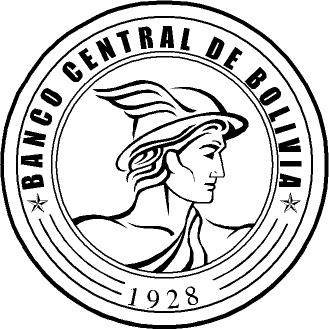 